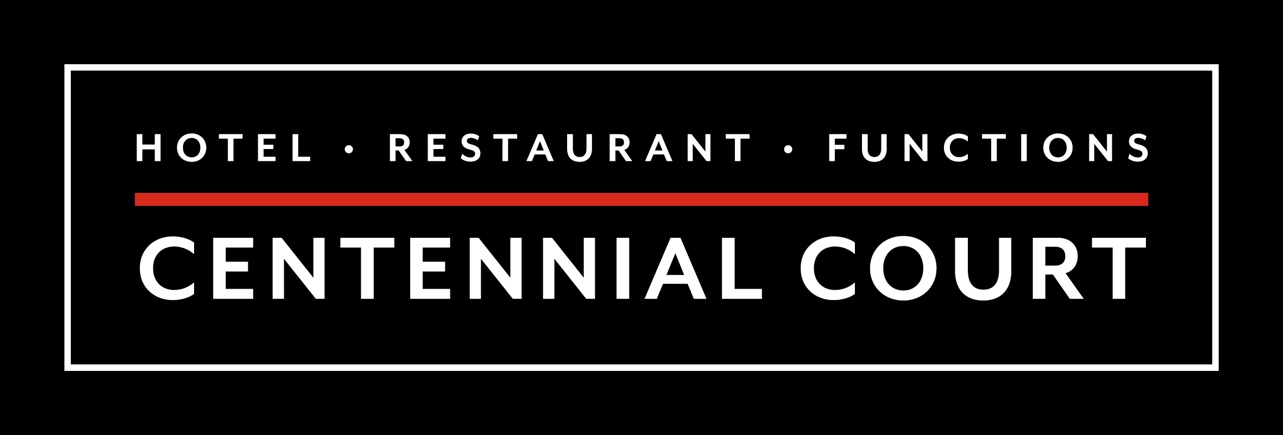 Breakfast Menu *All options come with choice of Coffee, Tea, Hot Chocolate & Fruit Juice  Continental Breakfast 	 	 	 	 	 	 	$12.50 A selection of cereals, fruit salad , yoghurt, toast & spreads. Bacon & Eggs  	 	 	 	 	 	 	 	$15.00 Your choice of either poached or scrambled eggs & streaky bacon served with toasted freshly baked bread. Eggs Benedict  	 	 	 	 	 	 	 	$18.50 Poached eggs layered with streaky bacon on toastedfreshly baked bread drizzled with hollandaise sauce. 3 Egg Omelette  	 	 	 	 	 	 	 	$19.50 With Cheese, Bacon, Onion & TomatoThe Works									$24.00 Your choice of either poached or scrambled eggs served with streaky bacon, sausage, hash browns, grilled tomato, baked beans & toasted freshly baked bread.  	